Name of Journal: World Journal of Gastrointestinal OncologyManuscript NO: 36858Manuscript Type: ReviewInflammation-associated microsatellite alterations: Mechanisms and significance in the prognosis of patients with colorectal cancerKoi M et al. Inflammation-associated microsatellites alterations in CRCMinoru Koi, Stephanie S Tseng-Rogenski, John M CarethersMinoru Koi, Stephanie S Tseng-Rogenski, John M Carethers, Division of Gastroenterology, Department of Internal Medicine, and Comprehensive Cancer Center, University of Michigan, Ann Arbor, MI 48109-5368, United StatesORCID number: Minoru Koi (0000-0002-1195-071X); Stephanie S Tseng-Rogenski (0000-0001-5195-3176); John M Carethers (0000-0003-2623-7332).Author contributions: All three authors wrote and edited this manuscript.Supported by United States Public Health Service, grants Nos. DK067287, CA162147 and CA206010; and the A. Alfred Taubman Medical Research Institute of the University of Michigan. The funders had no role in study design, data collection and analysis, decision to publish, or preparation of the manuscript. Conflict-of-interest statement: Authors declare no conflict of interests for this article.Open-Access: This article is an open-access article which was selected by an in-house editor and fully peer-reviewed by external reviewers. It is distributed in accordance with the Creative Commons Attribution Non Commercial (CC BY-NC 4.0) license, which permits others to distribute, remix, adapt, build upon this work non-commercially, and license their derivative works on different terms, provided the original work is properly cited and the use is non-commercial. See: http://creativecommons.org/licenses/by-nc/4.0/Manuscript source: Invited manuscriptCorrespondence to:	John M Carethers, BSc, MD, Full Professor, Professor and Chair, Division of Gastroenterology, Department of Internal Medicine, and Comprehensive Cancer Center, University of Michigan, 3101 Taubman Center, 1500 East Medical Center Drive, Ann Arbor, MI 48109-5368, United States. jcarethe@umich.eduTelephone: +1-734-6151717Fax: +1-734-9367024Received: October 26, 2017 Peer-review started: October 29, 2017 First decision: November 23, 2017Revised: November 29, 2017 Accepted: Article in press: Published online: AbstractMicrosatellite alterations within genomic DNA frameshift as a result of defective DNA mismatch repair (MMR). About 15% of sporadic colorectal cancers (CRCs) manifest hypermethylation of the DNA MMR gene MLH1, resulting in mono- and di-nucleotide frameshifts to classify it as microsatellite instability-high (MSI-H) and hypermutated, and due to frameshifts at coding microsatellites generating neo-antigens, produce a robust protective immune response that can be enhanced with immune checkpoint blockade. More commonly, approximately 50% of sporadic non-MSI-H CRCs demonstrate frameshifts at di- and tetra-nucleotide microsatellites to classify it as MSI-low/elevated microsatellite alterations at selected tetranucleotide repeats (EMAST) as a result of functional somatic inactivation of the DNA MMR protein MSH3 via a nuclear-to-cytosolic displacement. The trigger for MSH3 displacement appears to be inflammation and/or oxidative stress, and unlike MSI-H CRC patients, patients with MSI-L/EMAST CRCs show poor prognosis. These inflammatory-associated microsatellite alterations are a consequence of the local tumor microenvironment, and in theory, if the microenvironment is manipulated to lower inflammation, the microsatellite alterations and MSH3 dysfunction should be corrected. Here we describe the mechanisms and significance of inflammatory-associated microsatellite alterations, and propose three areas to deeply explore the consequences and prevention of inflammation’s effect upon the DNA MMR system.Key words: Microsatellite instability; Microsatellite stable; Elevated microsatellite alterations at selected tetranucleotide repeats; Colorectal cancer; Mismatch repair; Inflammation; MSH3© The Author(s) 2017. Published by Baishideng Publishing Group Inc. All rights reserved.Core tip: Inflammation can trigger microsatellite stable colorectal cancers (CRCs) to acquire a nuclear-to-cytoplasm displacement of the DNA mismatch repair protein MSH3, rendering the CRC with di- and tetranucleotide microsatellite instability (MSI-low/elevated microsatellite alterations at selected tetranucleotide repeats) and modifying the biological behavior of the CRC towards metastasis and poor patient survival. We herein discuss the mechanisms and significance of these induced inflammatory-associated microsatellite alterations, and suggest three content areas to further examine interventions that may modify the observed behavior of these CRCs.Koi M, Tseng-Rogenski SS, Carethers JM. Inflammation-associated microsatellite alterations: Mechanisms and significance in the prognosis of patients with colorectal cancer. World J Gastrointest Oncol 2017; In pressINTRODUCTIONThe Cancer Genome Atlas (TCGA) for colorectal cancers (CRCs) clarified that there are two types of sporadic CRCs - hypermutated and non-hypermutated. Most hypermutated CRCs have a defect in their mismatch repair (MMR) system due to the loss of MLH1 function by promoter silencing of the MLH1 locus, resulting in high levels of insertion/deletion (I/D) mutations at microsatellite loci (microsatellite instability high: MSI-H)[1]. Most MSI-H CRCs exhibit proximal location, mucinous, undifferentiated histology, abundant CD8+/Th1 T cell infiltrations, and less aggressive clinical behavior, and are susceptible for immune checkpoints blockade[2,3]. Among non-hypermutated CRCs, I/D mutations in microsatellite loci with larger repeat units (di- and tetra-nucleotide repeats) are frequent and have been shown to be caused by tumor cells’ exposure to inflammatory tumor-microenvironments[4,5]. In this review, we describe and discuss the penetrance and causes of inflammation-associated microsatellite alterations (IAMAs), and their significance to patients’ prognoses in CRC. We also raise “Provocative Questions” whose answers could contribute not only to understand the biology of IAMAs but also to treatment of CRC with IAMAs.MSI-H, MSI-L AND EMAST IN CRCMicrosatellites or simple sequence repeats are composed of 1-6 nucleotide repeats, occupy 3% of the total human genome, and are located in both coding and non-coding regions[6]. MSI is defined as continuous length changes in simple DNA repeat sequences within microsatellite loci[7]. MSI in CRC was first reported by Aaltonen et al[8] and Thibodeau et al[9] followed by Ionov et al[10] in 1993. It was then shown that a subset of sporadic CRC tumors and tumors from hereditary nonpolyposis colon cancer (HNPCC) exhibit MSI and MMR-defects[11]. Subsequently, germline mutations in MSH2, MLH1, PMS2 and MSH6 were found in different HNPCC families[12-18] and tumors from these families exhibited MSI[19,20]. A causal relationship between MMR-defect, MSI and cancer susceptibility was shown by knockout mouse studies[21-24]. Genetic complementation studies using tissue cultured MSI-positive CRC cells also confirmed that MSI is caused by MMR-deficiency in human cells[25-27]. It was also shown that MSI exhibited in 10%-15% of sporadic CRC cases was due to transcriptional down-regulation of MLH1 expression through promoter hyper-methylation[28]. MSI in CRCs was defined at an international workshop meeting sponsored by the National Cancer Institute in 1998[2]. A panel of five microsatellite markers - two markers with mononucleotide repeats and three markers with dinucleotide repeats - were validated to be classified as follows: High-frequency MSI (MSI-H: 2 or more of 5 markers show instability), low-frequency MSI (MSI-L: 1 of 5 markers shows instability), and microsatellite stable (MSS: none of 5 shows instability) CRCs. It was also confirmed that MSI-H in CRC is caused by defective MMR, mainly MSH2 and MLH1, and manifests as sporadic and hereditary forms of CRCs. Both sporadic and inherited MSI-H CRCs have unique clinical and pathological futures compared to MSI-L/MSS sporadic CRCs[2]. At this NIH meeting, the presence of CRCs with MSI-L was appreciated and discussed. However, the etiology of MSI-L and the distinction between MSI-L and MSS CRC remained unclear. Another type of microsatellite alteration, called elevated microsatellite alterations in selected tetra-nucleotide repeats (EMAST), where insertion/deletion mutations in the loci with tri- and/or tetra-nucleotide but not with mono- and/or dinucleotide repeats was recognized as a component of CRC but its etiology and clinic-pathological significance was not determined[2]. Although a consensus on the definition of MSI-L CRC was reached at the NCI meeting, two subsequent studies showed that approximately 80% of non-MSI-H CRC exhibited mutation at < 1 microsatellite locus when a large number of the loci with di-nucleotide repeats were tested for frame-shift mutations, indicating that most of CRC is MSI-L, and that the NCI reference panel was inadequate for detection of MSI-L CRC[29,30]. These studies also showed that there were no genetic or clinic-pathological characteristics of tumors to separate MSI-L from MSS CRC. However, both studies observed that the incidence of MSI was non-randomly distributed among non-MSI-H CRC, suggesting that some tumors were more susceptible than others to slippage mutations at microsatellite loci, especially loci with dinucleotide repeats[29,30]. The reason for the observed variation in instability and its pathological significance in patients’ prognoses remained unclear. I/D mutations in loci with selected tetra-nucleotide repeats (EMAST), such as (AAAG)n or (ATAG)n, have been reported in non-CRCs including non-small cell lung, bladder, ovary, head and neck, skin and kidney cancers[31]. Haugen et al[32] first described the frequency of EMAST in CRC, its relationship to MSI-L and its possible cause. They used the five NCI-endorsed MSI markers plus 2 additional markers with dinucleotide repeats to identify MSI-H, MSI-L and MSS CRC. They also used 7 EMAST markers and defined EMAST-positive if one or more of the 7 markers showed ID mutations[32]. They found that EMAST is common in sporadic cases of non-MSI-H CRC (approximately 50%) and is associated with decreased nucleus MSH3 expression in tumor cells. Using MSH3-proficient and -deficient colon cancer cell lines, they also showed evidence that EMAST and low levels of instability at dinucleotide loci repeats - but not with mononucleotide repeats - in non-MSI-H CRC cells are caused by loss of MSH3[32]. Frequent incidence of EMAST in CRCs was confirmed by 2 other studies[33,34]. The genetic cause of EMAST due to the loss of MSH3 was also proven by other studies using tissue cultured human cells[35,36]. BIOCHEMICAL BASIS OF MICROSATELLITE ALTERATIONSAccumulated evidence supports that MSI-H, MSI-L and EMAST are caused by defects in some components of MMR[37]. When DNA polymerase copies template DNA containing microsatellite loci, it mistakenly adds or deletes a repeat unit in the newly synthesized DNA strand (Figure 1A). The DNA polymerase slippage errors create loops between the two strands, which are recognized and repaired by MMR. In vitro experiments using cell extracts and/or purified proteins demonstrate that there are 5 MMR proteins involved in MMR reactions in human cells (Figure 1)[38]. MSH2 plays a major role in recognition of mismatched DNA. MLH1 and PMS2 are the main proteins responsible for down-stream MMR reactions. If MSH2, MLH1 or PMS2 lose their function, slippage errors at microsatellite loci with mono-, di- and tetra-nucleotide repeats are not fixed at all, resulting in MSI-H (Figure 1B). There are 2 pathways for mismatch recognition: (1) MSH2 and MSH6 form a dimer called MutS that preferentially recognizes mismatched nucleotides and loops containing 1-2 nucleotides; (2) MSH2 and MSH3 form a dimer called MutS that recognizes loops containing 2 or more nucleotides generated at di- and tetra-nucleotide repeats, including the EMAST loci (Figure 1A)[39]. Defects in MSH6 result in increased missense mutations and in instability at mononucleotide repeats (Figure 1A)[40]. When only MSH3 is disabled, increases in instability at di-, tri- and tetra-nucleotide repeats (EMAST) but not at mononucleotide repeats are observed (Figure 1)[32]. Biochemical data indicates that loops containing 2 nucleotides are preferentially recognized by MutSβ over MutS[41]. Thus, when loss of MSH3 leaves many loops containing 2 or more nucleotides unrepaired, MutS may repair some but not all such loops, resulting in low levels of mutation in di-nucleotide repeat loci and high levels of mutation in loci with tetra-nucleotide repeats (EMAST) loci (Figure 1B and C).  MSI-L AND EMAST ARE CAUSED BY MSH3 FUNCTIONAL LOSS IN CRCThe first evidence that loss of MSH3 may result in MSI-L and/or EMAST in CRC was reported by Haugen et al[32] in 2008. They used the colon cancer cell line HCT116 that is deficient in MLH1 due to a hemizygous inactivating mutation in exon 9, and is also deficient in MSH3 due to a homozygous frameshift inactivating mutation in exon 7. Thus, this cell line showed the MSI-H phenotype. Introduction of a normal human chromosome 3 carrying a wild-type MLH1 to HCT116 complemented MLH1-deficiency[25]. The resulting HCT116 with chromosome 3 exhibited stability in loci with mononucleotide repeats but showed low levels of instability at loci with dinucleotide repeats: MSI-L, and high degree of instability at EMAST loci. They further introduced a normal human chromosome 5 carrying wild-type MSH3 into HCT116 + 3 cells. The resulting HCT116 + 3 + 5 cells exhibited complete stability at loci with mono-, dinucleotide repeats and EMAST loci. Finally, they introduced MSH3-shRNA to HCT116 + 3 + 5 cells to knock-down MSH3 and showed that specific knock-down of MSH3 resulted in an MSI-L/EMAST phenotype.The second evidence that loss of MSH3 results in MSI in loci with di- and tetra-but not mono-nucleotide repeats is from a discovery of two families with bi-allelic MSH3 germ-line mutations, reported by Adam et al[42]. Patients with bi-allelic inactivation mutations of the MSH3 locus suffered from a colorectal adenoma polyposis syndrome and early occurrence of multiple adenoma polyps and tumors in other organs. As expected, the expression of MSH3 was null in normal colon and adenoma polyps from these patients (Table 1). MSI assays showed that instability at di-nucleotide repeat loci and EMAST loci, but not loci with mononucleotide repeats, was detected in adenoma polyps but not in normal colon cells from the same patient. This is because adenoma is monoclonal while the normal colon of these patients consists of mixture of cells with MSI at different loci, masking each alteration that occurred in individual colon cells with the exception of germline alleles. However, there is likely dinucleotide and tetranucleotide instability within normal tissues if they were compared to heterozygous MSH3 germline relatives, or relatives that are homozygous normal for MSH3 mutation. These results support that MSI-L/EMAST in sporadic CRC is caused by loss of MSH3 function.EVIDENCE THAT MSI-L/EMAST IN SPORADIC CRC IS INDUCED BY INFLAMMATION THROUGH DISPLACEMENT OF MSH3 FROM NUCLEUS TO CYTOPLASMWhile homogeneous loss of nuclear MSH3 can be detected in adenoma polyp with bi-allelic germline MSH3 mutations, heterogeneous loss of nuclear MSH3 is frequently detected in sporadic CRC exhibiting MSI-L/EMAST (Figure 2A). These results suggest that local loss of MSH3 expression in sporadic MSI-L/EMAST CRC may be not due to genetic loss of MSH3. TCGA data shows that the frequency of MSH3 somatic mutations in CRC is about 6.6%. This does not explain the high incidence of MSI-L/EMAST (approximately 50%) in CRC. Furthermore, most MSH3 mutations are frame-shift mutations in exon 7 that are a resulting target from MLH1 inactivation in sporadic CRC (Table 2)[1].Lee et al[34] found that EMAST CRC is enriched in in the tumor microenvironment of CD8+ T cells compared to non-EMAST CRC, suggesting that some immunological and inflammatory responses are active in EMAST CRC. They also found that EMAST is significantly high in ulcerated tumors. Devaraj et al[43] further showed that EMAST-positive rectal tumors are associated with the presence of chronic inflammation. These observations led them to hypothesize that inflammation may somehow affect MSH3 function that induces MSI-L/EMAST. Tseng-Rogenski et al[4,36] demonstrated that several main inflammatory factors, including oxidative stress (hydrogen peroxide), interleukin 6 (IL6) and prostaglandin E2 (PGE2) induce displacement of MSH3 from the nucleus to the cytoplasm in several cancer cell lines. Importantly, other MMR proteins including MLH1, MSH2 and MSH6 do not move from the nucleus to the cytoplasm in response to these stimuli. Repeated treatment of several microsatellite stable colon cancer cell lines with IL6 induced microsatellite instability at EMAST loci. However, other inflammatory cytokines including TNFα, IFNα, IFNβ, and IL1β did not have such an effect. Tseng-Rogenski et al[4] also showed that phosphorylation of STAT3 may be required for displacement of MSH3 when induced by IL6. These studies convincingly show that not all, but some, inflammatory factors induce EMAST through loss of MSH3 from the nucleus (Figure 2B). Evidence that an inflammatory micro-environment induces MSI-L (low levels of MSI at the loci with dinucleotide repeats) has been shown in regenerated colon tissues from ulcerated colitis (UC) patients. The first study, reported by Brentnall et al[44], showed for the first time the presence of MSI-L but not MSI-H in colon tissues from UC patients. The second study, by Ozaki et al[45], isolated crypts from UC–derived CRC, UC-derived hyperplasia and UC-regenerated colons through laser micro-capture and tested for the presence of microsatellite instability in DNA. Ozaki et al[45] detected MSI-L but not MSI-H in some crypts but not in others, regardless of whether they were from cancer or non-cancer tissues. They also showed that MSI was not detected from stroma cells from these UC patients. Each crypt showed a different MSI-profile, indicating that MSI-L occurs independently at the crypt level. Our recent study showed that regenerated colon cells and CRCs from UC patients have a high frequency of MSH3 displacement from the nucleus to the cytoplasm, and demonstrate MSI-L /EMAST[46]. These results further support the role of inflammation in displacement of MSH3-induced MSI-L/EMAST in human tissues including cancers.PROGNOSTIC VALUE OF MSI-L/EMAST IN CRCSeveral studies have examined the impact of MSI-L and/or EMAST genotypes on patient prognoses in CRC. There have been 4 studies evaluating the prognosis values of MSI-L[47-50]. Kohonen-Corish et al[47] showed that patients with stage C colon cancers defined as MSI-L by the NCI panel plus one tetra-nucleotide marker (MYCL1) showed poor overall survival (OS) compared to patients with MSI-H and/or MSS colon cancers. Similar results were obtained by Wright et al[48]. They showed that stage C CRC patients that are positive for MSI-L as defined by the NCI panel, plus an additional 2 markers with mono-nucleotide repeats, 3 with di-nucleotide repeats and the tetra-nucleotide MYCL1 marker, exhibited poor cancer-specific survival compared to MSS CRC patients[48]. They also observed that most MSI-L CRC exhibited MSI at one di- or tetra-nucleotide but not at mono-nucleotide repeat markers[48]. Lee et al[49] examined 3019 CRC cases for MSI using an NCI microsatellite marker panel and evaluated prognoses of those patients. Similar to other studies, they showed that most MSI-L CRC exhibited MSI at dinucleotide repeats, and patients with MSI-L CRCs was associated with poor OS by Cox regression analysis[49]. Although the previous 2 studies suggested that MSI-L may have a significant prognostic value for stage C CRC patients, Lee et al[49] did not examine the prognostic significance of MSI-L for cancer-specific survival in their large cohort. In contrast to the above three studies, Azzoni et al[50] reported that MSI-L is associated with improved patient survival as compared to MSS CRC. However, the percentage of MSI-H cases in their cohort was unusually high (37%: 68 of 184 cases) compared to other studies (10%-15%), suggesting the presence of some bias in the studied cohort. Lastly, a study reported by Garcia et al[51] did not find any association between MSI-L and disease-free survival (DFS) or OS in stage II and III CRC cohorts. There are 2 studies examining the relationship between EMAST and OS in CRC; they found no association between the two[33,51]. However, when both MSI-L and EMAST cases were combined, Garcia et al[51] found that MSI-L/EMAST was associated with shorter DFS but not OS compared with non-MSI-L/EMAST CRC. In their cohort, MSI-H CRC patients exhibited the highest survival. Thus, the MSI-L/EMAST genotype in CRC may be associated with recurrence and/or metastasis after surgery. There appears to be heterogeneity even among MSI-L/EMAST CRC patients[52,53]. One group of MSI-L/EMAST CRC exhibited loss of heterozygosity (LOH) at chromosome 9p24. and the other did not exhibit 9p24.2 LOH. When the prognoses of these two groups were compared, the one with 9p24.2 LOH at stage III showed improved survival after surgery and OS in Kaplan-Mayer analysis and in multi variate analysis over the one without 9p24. LOH at stage III[53]. The results also showed that MSI-L/EMAST/9p24.2 LOH is an independent factor that predicts improved OS in stage II/III CRC. Thus, MSI-L/EMAST may be associated with recurrence, but additional genetic or epigenetic changes may modify the behavior of recurrent tumors[54]. Overall, the data presented so far suggest that MSI-L and/or EMAST could be a biomarker for DFS and/or OS of stage II and/or III CRC. However, additional studies using a population-based large cohort are needed to confirm the prognostic value of MSI-L and EMAST. One concern regarding EMAST is that various studies have not reached a full consensus on the definition of EMAST. As described above, current evidence supports the idea that MSI-L and EMAST in sporadic CRC share the same etiology: both are induced by the absence of nuclear MSH3 in response to exogenous inflammatory factors such as IL6, and oxidative stress[4]. Based on these observations, we propose that EMAST cancer is a non-MSI-H cancer, and MSI at EMAST markers is not caused by loss of other MMR proteins including MLH1, MSH2, PMS2[51,53]. The next question should be whether or not non-EMAST CRC really exits. Similar to MSI-L in CRC[29,30], almost all CRC could be EMAST-positive if a large number of EMAST markers are used. A recent study by Cortes-Ciriano et al[54] showed that all non-MSI-H cancers contain various levels of frame-shift mutations in microsatellite loci with mono-, di-, tri- and tetra-nucleotide repeats. Considering that all tumor tissues contain some degree of inflammatory elements, many of those mutations could be induced by the loss of MSH3 triggered by inflammation in the tumor-microenvironment. Furthermore, a study for UC suggested that frequent exposure to inflammation increased the incidence of MSI-L and EMAST[46]. Thus, while the purpose of the MSI assay is primarily to detect MMR-deficient CRC, the purpose of an EMAST assay could be to distinguish CRCs whose precursors were exposed to high levels of inflammation to CRCs whose precursors were exposed to lower levels of inflammation. Therefore, the results of the studies by Kohonen-Corish, Wright, Lee and Garcia could be re-interpreted according to the idea that high levels of inflammatory tumor-microenvironments not only induce MSI-L/EMAST in cancer cells at the primary site but also include some property that promotes recurrence and/or metastasis when they disseminate. Additional studies will be required to determine whether the numbers and kinds of EMAST markers and cut-off levels for determining EMAST-positive/negative used so far are adequate to distinguish CRCs with different prognoses[31]. PROVOCATIVE QUESTIONSHere, we have raised three questions whose answers can be important for not only clinical but also basic aspects of MSI-L/EMAST in CRC (Figure 3). Question 1: Does treatment of CRC with non-steroidal anti-inflammatory drugs reduce not only recurrence/metastasis but also the incidence of MSI-L/EMAST?The idea that inflammation is associated with recurrence and/or metastasis is indirectly supported by observations that an intake of the anti-inflammatory drug, aspirin, may not only prevent adenomas[55] and CRC formations[56], but also prevent recurrence and metastasis of CRC following surgery[57]. Other non-steroidal anti-inflammatory drugs (NSAID) including celecoxib and rofecoxib, specific inhibitors of cyclooxygenase 2 (COX-2), have been shown to reduce the incidence of adenomas[58-60]. But it was also found that COX-2 inhibitors suppressed colorectal tumor growth and metastasis in mouse models[61,62]. Furthermore, Chan et al[63] reported that the regular intake of aspirin after curative surgery reduced cancer-specific mortality in a sub-group of CRC cells expressing a high level of COX-2 protein. In addition, CRCs expressing HLA class I compared to those not expressing HLA class I are susceptible for aspirin treatment after diagnosis[64]. Also, CRCs with PIK3CA mutations responded better to aspirin treatment after diagnosis than did CRCs with wild-type PIK3CA[65]. However, a recent study by Gray et al[66] showed that the efficacy of aspirin on cancer-specific survival, and OS was associated with levels of COX-2 expression but not with mutational status of PIK3CA in CRCs. Ng et al[67] showed that aspirin and COX-2 inhibitors improved recurrence-free survival, DFS and OS of stage III CRC patients who either received fluorouracil (FU) plus leucovorin (LV) or FU plus LV with irinotecan. These studies support the idea that NSAIDs can be used as part of adjuvant therapy for stage I-III CRC, however, the efficacy of NSAIDs on the recurrence/metastasis of CRC are still under investigation through several randomized controlled trials[57]. Ma et al[68] showed that PGE2 and its receptor, the prostaglandin E receptor 2 (EP2), are necessary for colon cancer formation in inflammatory tissue environments. Compared to wild-type mice treated with azoxymethan (AOM) followed by dextran sodium sulfate (DSS), AOM/DSS-treated EP2-knockout and prostaglandin E synthase (Ptges)-knockout mice bore a significantly reduced number of colon tumors. They identified neutrophil, probably myeloid-derived suppressor cells (MDSC), and cancer-associated fibroblast (CAF) as the main cell components recruited in tumor-microenvironments, expressing EP2, responding to PEG2, and contributing to tumor formation. These cells form a positive-feedback loop of COX-2-PGE2-EP2-NF-ĸB-COX-2 cycles, and produce TNF- and IL6[68]. The presence of MDSC and CAF in the tumor-microenvironment are also significantly associated with stage progression and a poor prognosis for CRC, while activation of Th1 helper and cytotoxic memory T cells play a key role in anti-tumor activities preventing recurrence and/or metastasis in CRC[69,70]. Interestingly, Zelenay et al[71] showed that, depending on the level of COX-activity in cancer, the immunological landscape of tumor-microenvironments can be switched between anti-tumor and inflammatory pro-tumor. Therefore, the level of PEG2 and of COX-2 may be major factors in controlling immunological responses to cancer cells, and thereby a patient’s prognosis. Regarding the relationship between MSI-L/EMAST and PEG2, we have observed that the exposure of colon cancer cells in tissue cultures to PGE2 triggers movement of MSH3 from the nucleus to the cytoplasm, which may induce MSI-L/EMAST. Therefore, it is reasonable to speculate that MSI-L/EMAST in CRC may be associated with high levels of COX-2 expression in cancer cells and/or in tumor-microenvironments. This could be the reason why patients with MSI-L/EMAST CRCs exhibit a shorter RFS[51,53]. Thus, reduction of PGE2 by NSAIDs may reduce the incidence and recurrence/metastasis of MSI-EMAST. If this is the case, MSI-L/EMAST could be a biomarker for susceptibility to the NSAIDs treatment.Question 2: Do microbiota play a role in MSI-L/EMAST formation, adenoma/carcinoma transition and recurrence/metastasis?Lee et al[34] discovered that EMAST is less frequent in colorectal adenomas and well-differentiated adenocarcinomas than in moderately differentiated and poorly differentiated adenocarcinomas, suggesting that EMAST is progressively acquired during the histological adenoma-carcinoma sequence, from adenoma to well-differentiated carcinomas to moderately and poorly differentiated carcinomas. Because a key gene alteration responsible for adenoma-carcinoma sequence in CRC is p53 mutation[72], MSI-L/EMAST formation may be associated with p53 mutation. In fact, Ahrendt et al[73] reported that EMAST is associated with p53 mutations in non-small cell lung cancer. Li et al[74] observed an association between LOH at TP53 and EMAST in CRC. Interestingly, p53 mutations are the most frequently found in inflammatory bowel disease (IBD)-associated CRC among other gene mutations (60%-90%)[75,76]. One half of the p53 mutations are C:G>T:G transitions, thought to be caused by nitric oxide exposure due to increased inducible nitric oxide synthase expression in IBD[75]. Our preliminary data showed that IBD-associated CRC exhibit a higher frequency of MSI-L/EMAST than do sporadic CRC (unpublished data). Taken together, these results suggest that the inflammatory tissue environment may enhance p53 mutations and MSI-L/EMAST formation in sporadic adenomas, leading to carcinoma transition. As mentioned earlier, MSI-L/EMAST in stage II CRC patients is associated with shorter RFS, suggesting that the inflammatory tumor-environment in primary tumor tissues somehow promotes recurrence or metastasis. These observations lead to the next question: What establishes an inflammatory environment in colorectal adenoma and carcinoma? Microbiota in the colon and rectum create an inflammatory microenvironment and promote CRC formation[77]. Several bacterial organisms including Fusobacterium nucleatum (F. nucleatum), Enterotoxigenic Bacteroides fragilis (ETBF), and colibactin-producing Escherichia coli (E. coli) are epidemiologically associated with CRC, and have been found to be enriched in CRC[77,78]. The enrichment of F. nucleatum was also found in colorectal adenoma relative to non-adenoma or surrounding tissues[79-81]. McCoy et al[79] showed that F. nucleatum abundance in colorectal adenoma is associated with local inflammatory cytokine gene expression including IL-10 and TNF-. Kostic et al[80] investigated the effect of F. nucleatum infection on the development of intestinal tumors in APCMin/+, IL10-/- and T-bet-/- X Rag2-/- mice. There was an increase in the number of tumors in APCMin/+ mice. Importantly, infection with F. nucleatum accelerated adenocarcinoma formation in the small intestines of APCMin/+ mice compared to sham-treated control mice. In contrast, infection with F. nucleatum did not induce any tumor formation in IL10-/- and T-bet-/- X Rag2-/- mice. These results suggest that the effects of F. nucleatum may manifest on existing adenomas, and may stimulate adenoma-carcinoma transition by creating an oxidative stress-rich, carcinogenic environment[80]. It would be interesting to determine whether F. nucleatum –induced adenocarcinomas in APCMin/+ mice gain p53 mutations. Kostic et al[80]  further showed that infection of tumor tissues with F. nucleatum results in recruitment of MDSCs, tumor-associated macrophages, and dendritic cells in tumor tissues, and modulate the tumor immune micro-environment that promote tumor progression. In addition, they found the up-regulation of genes that are down-stream of NF-ĸB including PTGS2 (COX-2), IL6, IL1β, and TNF in both human and mouse CRC infected with F. nucleatum[80]. It is tempting to speculate that F. nucleatum–induced adenocarcinoma may gain MSI-L/EMAST in response to oxidative stress, PEG2 and/or IL6 that cause displacement of MSH3 from the nucleus to the cytoplasm. Recently, a heavy load of F. nucleatum has been associated with MSI-H CRC, proximal colon cancer and a poor prognosis[82-84]. Yu et al[85] showed that F. nucleatum infection in primary CRC is associated with recurrence after surgery followed by adjuvant chemotherapy. They showed that F. nucleatum induces chemo-resistance in infected cells through autophagy[85]. One of the reasons why 5-FU-based adjuvant therapy does not have benefit for a sub-group of MSI-H CRC[86,87] could be partly explained by the infection of F. nucleatum[83]. It is also possible that the CpG Island Methylator Phenotype (CIMP) including promoter methylation of the MLH1 locus could be induced by chronic inflammation due to a heavy load of F. nucleatum infection[82]. Considering that infection of F. nucleatum is associated with recurrence of CRC after surgery, a group of such CRCs may exhibit MSI-L/EMAST CRC[51,53]. Another bacterium, ETBF, is also associated with CRC[88-90] and can target colorectal cells to promote an adenoma and/or adenoma-carcinoma transition in APCMin/+ mice[91]. ETBF produces a metalloprotease toxin called BFT. BFT binds to the surface of colorectal epithelial cells and induces E-cadherin cleavage, resulting in an increase in barrier permeability and inducing an inflammatory micro-environment with Th-17/IL-17 predominance[91,92]. Th-17/IL-17 plays a major role in ETBF tumorigenesis because the depletion of CD4+ T cells and blockade of IL-17 inhibited it. IL-17 attracts neutrophils, MDSCs and macrophages, and induces carcinogenic and immunosuppressive factors including nitric oxide, ROS, and Arg1 in mouse models[92]. Colibactin-producing E. coli is also associated with CRC[93,94] and initiates inflammation and promotes adenoma formation in APCMin/+mice[94] and in APCMin/+, IL10-/- mice[95]. Taken together, infection with all three bacterial organisms, that are found to be associated with CRC, induces an inflammatory environment in adenoma tissue and promotes adenoma and/or a transition from adenoma to carcinoma in mouse models. It would be interesting to determine whether MSI-L/EMAST and p53 mutations coincide with bacterial-induced transitions to adenoma/carcinoma. Recently, Scott et al[96] showed that the efficacy of 5-FU treatment maybe largely influenced by microbiota in the gut. Question 3: Is MSH3 a component of DNA damage signaling? The MutS hetero-duplex between MSH3 and MSH2 not only functions in MMR but may also play a role in double strand break (DSB) repair via homologous recombination (HR)[97-100]. DNA double strand breaks (DSB) induce cell death if not repaired. Cells have evolved two pathways to re-connect the broken DNA ends: Non-homologous end joining (NHEJ) and homologous recombination (HR). If one of these pathways is disabled when DSB is created, cells use the other pathway for survival. The HR reaction starts with a nuclease-mediated resection of broken DNA ends to be coated by the single stranded (ss) DNA-binding protein, replication protein A (RPA). Then, Ataxia telangiectasia and Rad3-related (ATR) kinase is recruited to the RPA-coated ssDNA via an ATR-interacting partner (ATRIP). The topoisomerase IIβ-binding protein 1 (TOPBP1), which is recruited to the DSB site, interacts with ATRIP and activates ATR. Activated ATR phosphorylates CHEK2 that regulate cell cycle progression. TOPBP1 also interacts with polo-like kinase (PLK) that phosphorylate RAD51 for its loading on resected ssDNA[101]. Burdova et al[99] showed that recruitment of ATR/ATRIP to RPA-coated ssDNA is mediated by MutS which binds to the loop structure formed within the ssDNA. Therefore, MutSβ is required in the early stage of HR-DSB repair and its loss due to an MSH2 or MSH3 defect forces a cell to use NHEJ for survival under the presence of DSBs[98,100]. Thus, when oxidative stress causes DSBs, it may induce elimination of MSH3 from the nucleus, resulting in activation of Ataxia-telangiectasia mutated (ATM)[102] but not ATR, and dependence of NHEJ for survival. An intriguing question is why and how nuclear MSH3 proteins translocate in response to oxidative stress or exposure to IL6 or PGE2 (Figure 2B)[4,36]. H2O2 and oxidative stress causes DSBs, resulting in activation of NF-kB[103,104]. IL6 and PGE2 are mediators that possibly form a loop associated with activation of NF-kB through STAT3[105-107]. IL6 activates STAT3, which directly interacts with the NF-κB family member RELA, contributing to constitutive NF-κB activation[105], and COX2/PGE2 also activates STAT3, leading to NF-kB activation[106]. We found that MSH3 itself is a shuttling protein. It contains a bona fide bipartite nuclear localization signal (NLS) that directs its nuclear import to perform DNA repair (unpublished data). It also contains two functional nuclear export signals (NESs) that allow it to exit the nucleus upon the treatment of a pro-inflammatory cytokine, IL-6 (unpublished data). Among the other main MMR proteins including MSH2, MSH3 is the only MMR protein that shifts into the cytoplasm upon oxidative stress or IL6 treatment, suggesting that MSH3 moves alone or does so with other unknown partner proteins. Recent data indicate that the NF-kB Essential Modulator (NEMO), when used as a bait, can pull down MSH3, suggesting physical interaction between these two proteins[108]. As one of the three components of the IKK complex, NEMO’s role in regulating the NF-kB pathway is well documented[104]. It is possible that simultaneous or sequential movement of MSH3, NEMO and ATM in the cell may transmit a DNA damage signal to NF-kB, depending on the degree of DNA damage. Further studies are necessary for clarify these possibilities.  MSI-L/EMAST IS COMMON IN HUMAN CANCERSSince the discovery of MSI in CRC, MSI-L and EMAST have been examined in cancers from other organs and tissues. MSI-L has been found in stomach[109], cervical[110], pancreatic[111], ovarian[112], skin[113], nerve[114], breast, endometrial[115], liver[116], esophageal[117], eye[118], soft tissue[119], gallbladder[120], head and neck[121], prostate[122], lung[123] and cancers of the urinary tract[124]. EMAST has also been widely detected in other various human cancers[31]. A recent study by Cortes-Ciriano et al[54] showed that there are MSI-H prone cancers including colorectal, esophageal, stomach and endometrial cancers, and non-MSI-H prone cancers that include ovarian, kidney, liver, breast, head and neck, cervical, lung, pancreatic, bladder, prostate, skin, adrenal, cortical and thyroid cancers. They also showed that most non-MSI-H cancers exhibit different degrees of MSI at not only loci with mono- but also loci with di-, tri- and tetra-nucleotide repeats, suggesting that inflammation-induced MSH3 replacement from the nucleus to the cytoplasm is probably common in human cancers[54,125,126]. Thus, the answers to the provocative questions raised above may also apply to many human cancers. CONCLUSIONMSI-L/EMAST is common in human cancers. MSI-L/EMAST is caused by displacement of MSH3 from the nucleus to the cytoplasm in replicating cells triggered by inflammatory stimuli, and can be termed Inflammatory-Associated Microsatellite Alterations (IAMAs). MSI-L/EMAST is associated with recurrence and/or metastasis in CRC patients. MSI-L/EMAST CRC is a heterogeneous group and consists of sub-groups with different genetic changes and prognoses.REFERENCES1 Cancer Genome Atlas Network. Comprehensive molecular characterization of human colon and rectal cancer. Nature 2012; 487: 330-337 [PMID: 22810696 DOI: 10.1038/nature11252]2 Boland CR, Thibodeau SN, Hamilton SR, Sidransky D, Eshleman JR, Burt RW, Meltzer SJ, Rodriguez-Bigas MA, Fodde R, Ranzani GN, Srivastava S. A National Cancer Institute Workshop on Microsatellite Instability for cancer detection and familial predisposition: development of international criteria for the determination of microsatellite instability in colorectal cancer. Cancer Res 1998; 58: 5248-5257 [PMID: 9823339]3 Overman MJ, Kopetz S, Lonardi S, McDermott R, Leone F, Leach J, Lenz H, Hendlisz A, Morse M, Garcia-Alfonso P, Desai J, Hill A, Moss RA, Goldberg MV, Lin C, Tang H, Andre T. Nivolumab ± ipilimumab in treatment (tx) of patients (pts) with metastatic colorectal cancer (mCRC) with and without high microsatellite instability (MSI-H): CheckMate-142 interim results. J Clin Oncol 2016; 34 (suppl; abstr 3501)4 Tseng-Rogenski SS, Hamaya Y, Choi DY, Carethers JM. Interleukin 6 alters localization of hMSH3, leading to DNA mismatch repair defects in colorectal cancer cells. Gastroenterology 2015; 148: 579-589 [PMID: 25461668 DOI: 10.1053/j.gastro.2014.11.027]5 Carethers JM. Microsatellite Instability Pathway and EMAST in Colorectal Cancer. Curr Colorectal Cancer Rep 2017; 13: 73-80 [PMID: 28367107 DOI: 10.1007/s11888-017-0352-y]6 Subramanian S, Madgula VM, George R, Mishra RK, Pandit MW, Kumar CS, Singh L. Triplet repeats in human genome: distribution and their association with genes and other genomic regions. Bioinformatics 2003; 19: 549-552 [PMID: 12651711 DOI: 10.1186/gb-2003-4-2-r13]7 Lengauer C, Kinzler KW, Vogelstein B. Genetic instabilities in human cancers. Nature 1998; 396: 643-649 [PMID: 9872311 DOI: 10.1038/25292]8 Aaltonen LA, Peltomäki P, Leach FS, Sistonen P, Pylkkänen L, Mecklin JP, Järvinen H, Powell SM, Jen J, Hamilton SR. Clues to the pathogenesis of familial colorectal cancer. Science 1993; 260: 812-816 [PMID: 8484121 DOI: 10.1126/science.8484121]9 Thibodeau SN, Bren G, Schaid D. Microsatellite instability in cancer of the proximal colon. Science 1993; 260: 816-819 [PMID: 8484122 DOI: 10.1126/science.8484122]10 Ionov Y, Peinado MA, Malkhosyan S, Shibata D, Perucho M. Ubiquitous somatic mutations in simple repeated sequences reveal a new mechanism for colonic carcinogenesis. Nature 1993; 363: 558-561 [PMID: 8505985 DOI: 10.1038/363558a0]11 Parsons R, Li GM, Longley MJ, Fang WH, Papadopoulos N, Jen J, de la Chapelle A, Kinzler KW, Vogelstein B, Modrich P. Hypermutability and mismatch repair deficiency in RER+ tumor cells. Cell 1993; 75: 1227-1236 [PMID: 8261516 DOI: 10.1016/0092-8674(93)90331-J]12 Fishel R, Lescoe MK, Rao MR, Copeland NG, Jenkins NA, Garber J, Kane M, Kolodner R. The human mutator gene homolog MSH2 and its association with hereditary nonpolyposis colon cancer. Cell 1994; 77: 1 p following 166 [PMID: 8156592 DOI: 10.1016/0092-8674(93)90546-3]13 Leach FS, Nicolaides NC, Papadopoulos N, Liu B, Jen J, Parsons R, Peltomäki P, Sistonen P, Aaltonen LA, Nyström-Lahti M. Mutations of a mutS homolog in hereditary nonpolyposis colorectal cancer. Cell 1993; 75: 1215-1225 [PMID: 8261515 DOI: 10.1016/0092-8674(93)90330-S]14 Bronner CE, Baker SM, Morrison PT, Warren G, Smith LG, Lescoe MK, Kane M, Earabino C, Lipford J, Lindblom A. Mutation in the DNA mismatch repair gene homologue hMLH1 is associated with hereditary non-polyposis colon cancer. Nature 1994; 368: 258-261 [PMID: 8145827 DOI: 10.1038/368258a0]15 Papadopoulos N, Nicolaides NC, Wei YF, Ruben SM, Carter KC, Rosen CA, Haseltine WA, Fleischmann RD, Fraser CM, Adams MD. Mutation of a mutL homolog in hereditary colon cancer. Science 1994; 263: 1625-1629 [PMID: 8128251 DOI: 10.1126/science.8128251]16 Nicolaides NC, Papadopoulos N, Liu B, Wei YF, Carter KC, Ruben SM, Rosen CA, Haseltine WA, Fleischmann RD, Fraser CM. Mutations of two PMS homologues in hereditary nonpolyposis colon cancer. Nature 1994; 371: 75-80 [PMID: 8072530 DOI: 10.1038/371075a0]17 Palombo F, Gallinari P, Iaccarino I, Lettieri T, Hughes M, D'Arrigo A, Truong O, Hsuan JJ, Jiricny J. GTBP, a 160-kilodalton protein essential for mismatch-binding activity in human cells. Science 1995; 268: 1912-1914 [PMID: 7604265 DOI: 10.1126/science.7604265]18 Miyaki M, Konishi M, Tanaka K, Kikuchi-Yanoshita R, Muraoka M, Yasuno M, Igari T, Koike M, Chiba M, Mori T. Germline mutation of MSH6 as the cause of hereditary nonpolyposis colorectal cancer. Nat Genet 1997; 17: 271-272 [PMID: 9354786 DOI: 10.1038/ng1197-271]19 Eshleman JR, Markowitz SD. Microsatellite instability in inherited and sporadic neoplasms. Curr Opin Oncol 1995; 7: 83-89 [PMID: 7696368 DOI: 10.1097/00001622-199507010-00013]20 Kolodner RD, Tytell JD, Schmeits JL, Kane MF, Gupta RD, Weger J, Wahlberg S, Fox EA, Peel D, Ziogas A, Garber JE, Syngal S, Anton-Culver H, Li FP. Germ-line msh6 mutations in colorectal cancer families. Cancer Res 1999; 59: 5068-5074 [PMID: 10537275]21 de Wind N, Dekker M, Berns A, Radman M, te Riele H. Inactivation of the mouse Msh2 gene results in mismatch repair deficiency, methylation tolerance, hyperrecombination, and predisposition to cancer. Cell 1995; 82: 321-330 [PMID: 7628020 DOI: 10.1016/0092-8674(95)90319-4]22 Reitmair AH, Schmits R, Ewel A, Bapat B, Redston M, Mitri A, Waterhouse P, Mittrücker HW, Wakeham A, Liu B. MSH2 deficient mice are viable and susceptible to lymphoid tumours. Nat Genet 1995; 11: 64-70 [PMID: 7550317 DOI: 10.1038/ng0995-64]23 Baker SM, Bronner CE, Zhang L, Plug AW, Robatzek M, Warren G, Elliott EA, Yu J, Ashley T, Arnheim N, Flavell RA, Liskay RM. Male mice defective in the DNA mismatch repair gene PMS2 exhibit abnormal chromosome synapsis in meiosis. Cell 1995; 82: 309-319 [PMID: 7628019 DOI: 10.1016/0092-8674(95)90318-6]24 Edelmann W, Yang K, Umar A, Heyer J, Lau K, Fan K, Liedtke W, Cohen PE, Kane MF, Lipford JR, Yu N, Crouse GF, Pollard JW, Kunkel T, Lipkin M, Kolodner R, Kucherlapati R. Mutation in the mismatch repair gene Msh6 causes cancer susceptibility. Cell 1997; 91: 467-477 [PMID: 9390556 DOI: 10.1016/S0092-8674(00)80433-X]25 Koi M, Umar A, Chauhan DP, Cherian SP, Carethers JM, Kunkel TA, Boland CR. Human chromosome 3 corrects mismatch repair deficiency and microsatellite instability and reduces N-methyl-N'-nitro-N-nitrosoguanidine tolerance in colon tumor cells with homozygous hMLH1 mutation. Cancer Res 1994; 54: 4308-4312 [PMID: 8044777]26 Umar A, Koi M, Risinger JI, Glaab WE, Tindall KR, Kolodner RD, Boland CR, Barrett JC, Kunkel TA. Correction of hypermutability, N-methyl-N'-nitro-N-nitrosoguanidine resistance, and defective DNA mismatch repair by introducing chromosome 2 into human tumor cells with mutations in MSH2 and MSH6. Cancer Res 1997; 57: 3949-3955 [PMID: 9307278]27 Watanabe Y, Haugen-Strano A, Umar A, Yamada K, Hemmi H, Kikuchi Y, Takano S, Shibata Y, Barrett JC, Kunkel TA, Koi M. Complementation of an hMSH2 defect in human colorectal carcinoma cells by human chromosome 2 transfer. Mol Carcinog 2000; 29: 37-49 [PMID: 11020245 DOI: 10.1002/1098-2744(200009)29:13.0.CO;2-2]28 Herman JG, Umar A, Polyak K, Graff JR, Ahuja N, Issa JP, Markowitz S, Willson JK, Hamilton SR, Kinzler KW, Kane MF, Kolodner RD, Vogelstein B, Kunkel TA, Baylin SB. Incidence and functional consequences of hMLH1 promoter hypermethylation in colorectal carcinoma. Proc Natl Acad Sci USA 1998; 95: 6870-6875 [PMID: 9618505 DOI: 10.1073/pnas.95.12.6870]29 Halford S, Sasieni P, Rowan A, Wasan H, Bodmer W, Talbot I, Hawkins N, Ward R, Tomlinson I. Low-level microsatellite instability occurs in most colorectal cancers and is a nonrandomly distributed quantitative trait. Cancer Res 2002; 62: 53-57 [PMID: 11782358]30 Laiho P, Launonen V, Lahermo P, Esteller M, Guo M, Herman JG, Mecklin JP, Järvinen H, Sistonen P, Kim KM, Shibata D, Houlston RS, Aaltonen LA. Low-level microsatellite instability in most colorectal carcinomas. Cancer Res 2002; 62: 1166-1170 [PMID: 11861399]31 Watson MM, Berg M, Søreide K. Prevalence and implications of elevated microsatellite alterations at selected tetranucleotides in cancer. Br J Cancer 2014; 111: 823-827 [PMID: 24691426 DOI: 10.1038/bjc.2014.167]32 Haugen AC, Goel A, Yamada K, Marra G, Nguyen TP, Nagasaka T, Kanazawa S, Koike J, Kikuchi Y, Zhong X, Arita M, Shibuya K, Oshimura M, Hemmi H, Boland CR, Koi M. Genetic instability caused by loss of MutS homologue 3 in human colorectal cancer. Cancer Res 2008; 68: 8465-8472 [PMID: 18922920 DOI: 10.1158/0008-5472.CAN-08-0002]33 Yamada K, Kanazawa S, Koike J, Sugiyama H, Xu C, Funahashi K, Boland CR, Koi M, Hemmi H. Microsatellite instability at tetranucleotide repeats in sporadic colorectal cancer in Japan. Oncol Rep 2010; 23: 551-561 [PMID: 20043121]34 Lee SY, Chung H, Devaraj B, Iwaizumi M, Han HS, Hwang DY, Seong MK, Jung BH, Carethers JM. Microsatellite alterations at selected tetranucleotide repeats are associated with morphologies of colorectal neoplasias. Gastroenterology 2010; 139: 1519-1525 [PMID: 20708618 DOI: 10.1053/j.gastro.2010.08.001]35 Campregher C, Schmid G, Ferk F, Knasmüller S, Khare V, Kortüm B, Dammann K, Lang M, Scharl T, Spittler A, Roig AI, Shay JW, Gerner C, Gasche C. MSH3-deficiency initiates EMAST without oncogenic transformation of human colon epithelial cells. PLoS One 2012; 7: e50541 [PMID: 23209772 DOI: 10.1371/journal.pone.0050541]36 Tseng-Rogenski SS, Chung H, Wilk MB, Zhang S, Iwaizumi M, Carethers JM. Oxidative stress induces nuclear-to-cytosol shift of hMSH3, a potential mechanism for EMAST in colorectal cancer cells. PLoS One 2012; 7: e50616 [PMID: 23226332 DOI: 10.1371/journal.pone.0050616]37 Carethers JM. Hereditary, sporadic and metastatic colorectal cancer are commonly driven by specific spectrums of defective dna mismatch repair components. Trans Am Clin Climatol Assoc 2016; 127: 81-97 [PMID: 28066040]38 Hsieh P, Zhang Y. The Devil is in the details for DNA mismatch repair. Proc Natl Acad Sci USA 2017; 114: 3552-3554 [PMID: 28356513 DOI: 10.1073/pnas.1702747114]39 Gupta S, Gellert M, Yang W. Mechanism of mismatch recognition revealed by human MutSβ bound to unpaired DNA loops. Nat Struct Mol Biol 2011; 19: 72-78 [PMID: 22179786 DOI: 10.1038/nsmb.2175]40 You JF, Buhard O, Ligtenberg MJ, Kets CM, Niessen RC, Hofstra RM, Wagner A, Dinjens WN, Colas C, Lascols O, Collura A, Flejou JF, Duval A, Hamelin R. Tumours with loss of MSH6 expression are MSI-H when screened with a pentaplex of five mononucleotide repeats. Br J Cancer 2010; 103: 1840-1845 [PMID: 21081928 DOI: 10.1038/sj.bjc.6605988]41 Kantelinen J, Kansikas M, Korhonen MK, Ollila S, Heinimann K, Kariola R, Nyström M. MutSbeta exceeds MutSalpha in dinucleotide loop repair. Br J Cancer 2010; 102: 1068-1073 [PMID: 20160730 DOI: 10.1038/sj.bjc.6605531]42 Adam R, Spier I, Zhao B, Kloth M, Marquez J, Hinrichsen I, Kirfel J, Tafazzoli A, Horpaopan S, Uhlhaas S, Stienen D, Friedrichs N, Altmüller J, Laner A, Holzapfel S, Peters S, Kayser K, Thiele H, Holinski-Feder E, Marra G, Kristiansen G, Nöthen MM, Büttner R, Möslein G, Betz RC, Brieger A, Lifton RP, Aretz S. Exome Sequencing Identifies Biallelic MSH3 Germline Mutations as a Recessive Subtype of Colorectal Adenomatous Polyposis. Am J Hum Genet 2016; 99: 337-351 [PMID: 27476653 DOI: 10.1016/j.ajhg.2016.06.015]43 Devaraj B, Lee A, Cabrera BL, Miyai K, Luo L, Ramamoorthy S, Keku T, Sandler RS, McGuire KL, Carethers JM. Relationship of EMAST and microsatellite instability among patients with rectal cancer. J Gastrointest Surg 2010; 14: 1521-1528 [PMID: 20844976 DOI: 10.1007/s11605-010-1340-6]44 Brentnall TA, Crispin DA, Bronner MP, Cherian SP, Hueffed M, Rabinovitch PS, Rubin CE, Haggitt RC, Boland CR. Microsatellite instability in nonneoplastic mucosa from patients with chronic ulcerative colitis. Cancer Res 1996; 56: 1237-1240 [PMID: 8640805]45 Ozaki K, Nagasaka T, Notohara K, Kambara T, Takeda M, Sasamoto H, Jass JR, Tanaka N, Matsubara N. Heterogeneous microsatellite instability observed within epithelium of ulcerative colitis. Int J Cancer 2006; 119: 2513-2519 [PMID: 16929496 DOI: 10.1002/ijc.22095]46 Munakata K, Koi M, Leconte P, Kitajima T, Tseng-Rogenski S, Uemura M, Mizushima T, Carethers JM. Loss of MSH3 and Subsequent EMAST Determines the Pathological Significance of MSI-L in Ulcerative Colitis. Gastroenterology 2016; 150: S962 [DOI: 10.1016/S0016-5085(16)33256-5]47 Kohonen-Corish MR, Daniel JJ, Chan C, Lin BP, Kwun SY, Dent OF, Dhillon VS, Trent RJ, Chapuis PH, Bokey EL. Low microsatellite instability is associated with poor prognosis in stage C colon cancer. J Clin Oncol 2005; 23: 2318-2324 [PMID: 15800322 DOI: 10.1200/JCO.2005.00.109]48 Wright CM, Dent OF, Newland RC, Barker M, Chapuis PH, Bokey EL, Young JP, Leggett BA, Jass JR, Macdonald GA. Low level microsatellite instability may be associated with reduced cancer specific survival in sporadic stage C colorectal carcinoma. Gut 2005; 54: 103-108 [PMID: 15591513 DOI: 10.1136/gut2003.034579]49 Lee SY, Kim DW, Lee HS, Ihn MH, Oh HK, Min BS, Kim WR, Huh JW, Yun JA, Lee KY, Kim NK, Lee WY, Kim HC, Kang SB. Low-Level Microsatellite Instability as a Potential Prognostic Factor in Sporadic Colorectal Cancer. Medicine (Baltimore) 2015; 94: e2260 [PMID: 26683947 DOI: 10.1097/MD.0000000000002260]50 Azzoni C, Bottarelli L, Cecchini S, Silini EM, Bordi C, Sarli L. Sporadic colorectal carcinomas with low-level microsatellite instability: a distinct subgroup with specific clinicopathological and molecular features. Int J Colorectal Dis 2011; 26: 445-453 [PMID: 21336644 DOI: 10.1007/s00384-011-1133-8]51 Garcia M, Choi C, Kim HR, Daoud Y, Toiyama Y, Takahashi M, Goel A, Boland CR, Koi M. Association between recurrent metastasis from stage II and III primary colorectal tumors and moderate microsatellite instability. Gastroenterology 2012; 143: 48-50.e1 [PMID: 22465427 DOI: 10.1053/j.gastro.2012.03.034]52 Carethers JM, Koi M, Tseng-Rogenski SS. EMAST is a Form of Microsatellite Instability That is Initiated by Inflammation and Modulates Colorectal Cancer Progression. Genes (Basel) 2015; 6: 185-205 [PMID: 25836926 DOI: 10.3390/genes6020185]53 Koi M, Garcia M, Choi C, Kim HR, Koike J, Hemmi H, Nagasaka T, Okugawa Y, Toiyama Y, Kitajima T, Imaoka H, Kusunoki M, Chen YH, Mukherjee B, Boland CR, Carethers JM. Microsatellite Alterations With Allelic Loss at 9p24.2 Signify Less-Aggressive Colorectal Cancer Metastasis. Gastroenterology 2016; 150: 944-955 [PMID: 26752111 DOI: 10.1053/j.gastro.2015.12.032]54 Cortes-Ciriano I, Lee S, Park WY, Kim TM, Park PJ. A molecular portrait of microsatellite instability across multiple cancers. Nat Commun 2017; 8: 15180 [PMID: 28585546 DOI: 10.1038/ncomms15180]55 Cole BF, Logan RF, Halabi S, Benamouzig R, Sandler RS, Grainge MJ, Chaussade S, Baron JA. Aspirin for the chemoprevention of colorectal adenomas: meta-analysis of the randomized trials. J Natl Cancer Inst 2009; 101: 256-266 [PMID: 19211452 DOI: 10.1093/jnci/djn485]56 Cook NR, Lee IM, Zhang SM, Moorthy MV, Buring JE. Alternate-day, low-dose aspirin and cancer risk: long-term observational follow-up of a randomized trial. Ann Intern Med 2013; 159: 77-85 [PMID: 23856681 DOI: 10.7326/0003-4819-159-2-201307160-00002]57 Frouws MA, van Herk-Sukel MPP, Maas HA, Van de Velde CJH, Portielje JEA, Liefers GJ, Bastiaannet E. The mortality reducing effect of aspirin in colorectal cancer patients: Interpreting the evidence. Cancer Treat Rev 2017; 55: 120-127 [PMID: 28359968 DOI: 10.1016/j.ctrv.2016.12.008]58 Bertagnolli MM, Eagle CJ, Zauber AG, Redston M, Solomon SD, Kim K, Tang J, Rosenstein RB, Wittes J, Corle D, Hess TM, Woloj GM, Boisserie F, Anderson WF, Viner JL, Bagheri D, Burn J, Chung DC, Dewar T, Foley TR, Hoffman N, Macrae F, Pruitt RE, Saltzman JR, Salzberg B, Sylwestrowicz T, Gordon GB, Hawk ET; APC Study Investigators. Celecoxib for the prevention of sporadic colorectal adenomas. N Engl J Med 2006; 355: 873-884 [PMID: 16943400 DOI: 10.1056/NEJMoa061355]59 Arber N, Eagle CJ, Spicak J, Rácz I, Dite P, Hajer J, Zavoral M, Lechuga MJ, Gerletti P, Tang J, Rosenstein RB, Macdonald K, Bhadra P, Fowler R, Wittes J, Zauber AG, Solomon SD, Levin B; PreSAP Trial Investigators. Celecoxib for the prevention of colorectal adenomatous polyps. N Engl J Med 2006; 355: 885-895 [PMID: 16943401 DOI: 10.1056/NEJMoa061652]60 Baron JA, Sandler RS, Bresalier RS, Quan H, Riddell R, Lanas A, Bolognese JA, Oxenius B, Horgan K, Loftus S, Morton DG; APPROVe Trial Investigators. A randomized trial of rofecoxib for the chemoprevention of colorectal adenomas. Gastroenterology 2006; 131: 1674-1682 [PMID: 17087947 DOI: 10.1053/j.gastro.200608.079]61 Yamauchi T, Watanabe M, Hasegawa H, Nishibori H, Ishii Y, Tatematsu H, Yamamoto K, Kubota T, Kitajima M. The potential for a selective cyclooxygenase-2 inhibitor in the prevention of liver metastasis in human colorectal cancer. Anticancer Res 2003; 23: 245-249 [PMID: 12680220]62 Yao M, Kargman S, Lam EC, Kelly CR, Zheng Y, Luk P, Kwong E, Evans JF, Wolfe MM. Inhibition of cyclooxygenase-2 by rofecoxib attenuates the growth and metastatic potential of colorectal carcinoma in mice. Cancer Res 2003; 63: 586-592 [PMID: 12566300]63 Chan AT, Ogino S, Fuchs CS. Aspirin and the risk of colorectal cancer in relation to the expression of COX-2. N Engl J Med 2007; 356: 2131-2142 [PMID: 17522398 DOI: 10.1056/NEJMoa067208]64 Reimers MS, Bastiaannet E, Langley RE, van Eijk R, van Vlierberghe RL, Lemmens VE, van Herk-Sukel MP, van Wezel T, Fodde R, Kuppen PJ, Morreau H, van de Velde CJ, Liefers GJ. Expression of HLA class I antigen, aspirin use, and survival after a diagnosis of colon cancer. JAMA Intern Med 2014; 174: 732-739 [PMID: 24687028 DOI: 10.1001/jamainternmed.2014.511]65 Liao X, Lochhead P, Nishihara R, Morikawa T, Kuchiba A, Yamauchi M, Imamura Y, Qian ZR, Baba Y, Shima K, Sun R, Nosho K, Meyerhardt JA, Giovannucci E, Fuchs CS, Chan AT, Ogino S. Aspirin use, tumor PIK3CA mutation, and colorectal-cancer survival. N Engl J Med 2012; 367: 1596-1606 [PMID: 23094721 DOI: 10.1056/NEJMoa1207756]66 Gray RT, Cantwell MM, Coleman HG, Loughrey MB, Bankhead P, McQuaid S, O'Neill RF, Arthur K, Bingham V, McGready C, Gavin AT, Cardwell CR, Johnston BT, James JA, Hamilton PW, Salto-Tellez M, Murray LJ. Evaluation of PTGS2 Expression, PIK3CA Mutation, Aspirin Use and Colon Cancer Survival in a Population-Based Cohort Study. Clin Transl Gastroenterol 2017; 8: e91 [PMID: 28448072 DOI: 10.1038/ctg.2017.18]67 Ng K, Meyerhardt JA, Chan AT, Sato K, Chan JA, Niedzwiecki D, Saltz LB, Mayer RJ, Benson AB 3rd, Schaefer PL, Whittom R, Hantel A, Goldberg RM, Venook AP, Ogino S, Giovannucci EL, Fuchs CS. Aspirin and COX-2 inhibitor use in patients with stage III colon cancer. J Natl Cancer Inst 2014; 107: 345 [PMID: 25432409 DOI: 10.1093/jnci/dju345]68 Ma X, Aoki T, Tsuruyama T, Narumiya S. Definition of Prostaglandin E2-EP2 Signals in the Colon Tumor Microenvironment That Amplify Inflammation and Tumor Growth. Cancer Res 2015; 75: 2822-2832 [PMID: 26018088 DOI: 10.1158/0008-5472]69 Angelova M, Charoentong P, Hackl H, Fischer ML, Snajder R, Krogsdam AM, Waldner MJ, Bindea G, Mlecnik B, Galon J, Trajanoski Z. Characterization of the immunophenotypes and antigenomes of colorectal cancers reveals distinct tumor escape mechanisms and novel targets for immunotherapy. Genome Biol 2015; 16: 64 [PMID: 25853550 DOI: 10.1186/s13059-015-0620-6]70 Becht E, de Reyniès A, Giraldo NA, Pilati C, Buttard B, Lacroix L, Selves J, Sautès-Fridman C, Laurent-Puig P, Fridman WH. Immune and Stromal Classification of Colorectal Cancer Is Associated with Molecular Subtypes and Relevant for Precision Immunotherapy. Clin Cancer Res 2016; 22: 4057-4066 [PMID: 26994146 DOI: 10.1158/1078-0432.CCR-15-2879]71 Zelenay S, van der Veen AG, Böttcher JP, Snelgrove KJ, Rogers N, Acton SE, Chakravarty P, Girotti MR, Marais R, Quezada SA, Sahai E, Reis e Sousa C. Cyclooxygenase-Dependent Tumor Growth through Evasion of Immunity. Cell 2015; 162: 1257-1270 [PMID: 26343581 DOI: 10.1016/j.cell.2015.08.015]72 Fearon ER, Vogelstein B. A genetic model for colorectal tumorigenesis. Cell 1990; 61: 759-767 [PMID: 2188735 DOI: 10.1016/0092-8674(90)90186-I]73 Ahrendt SA, Decker PA, Doffek K, Wang B, Xu L, Demeure MJ, Jen J, Sidransky D. Microsatellite instability at selected tetranucleotide repeats is associated with p53 mutations in non-small cell lung cancer. Cancer Res 2000; 60: 2488-2491 [PMID: 10811129]74 Li J, Koike J, Kugoh H, Arita M, Ohhira T, Kikuchi Y, Funahashi K, Takamatsu K, Boland CR, Koi M, Hemmi H. Down-regulation of MutS homolog 3 by hypoxia in human colorectal cancer. Biochim Biophys Acta 2012; 1823: 889-899 [PMID: 22343000 DOI: 10.1016/j.bbamcr.2012.01.017]75 Robles AI, Traverso G, Zhang M, Roberts NJ, Khan MA, Joseph C, Lauwers GY, Selaru FM, Popoli M, Pittman ME, Ke X, Hruban RH, Meltzer SJ, Kinzler KW, Vogelstein B, Harris CC, Papadopoulos N. Whole-Exome Sequencing Analyses of Inflammatory Bowel Disease-Associated Colorectal Cancers. Gastroenterology 2016; 150: 931-943 [PMID: 26764183 DOI: 10.1053/j.gastro.2015.12.036]76 Yaeger R, Shah MA, Miller VA, Kelsen JR, Wang K, Heins ZJ, Ross JS, He Y, Sanford E, Yantiss RK, Balasubramanian S, Stephens PJ, Schultz N, Oren M, Tang L, Kelsen D. Genomic Alterations Observed in Colitis-Associated Cancers Are Distinct From Those Found in Sporadic Colorectal Cancers and Vary by Type of Inflammatory Bowel Disease. Gastroenterology 2016; 151: 278-287.e6 [PMID: 27063727 DOI: 10.1053/j.gastro.2016.04.001]77 Brennan CA, Garrett WS. Gut Microbiota, Inflammation, and Colorectal Cancer. Annu Rev Microbiol 2016; 70: 395-411 [PMID: 27607555 DOI: 10.1146/annurev-micro-102215-095513]78 Sears CL, Garrett WS. Microbes, microbiota, and colon cancer. Cell Host Microbe 2014; 15: 317-328 [PMID: 24629338 DOI: 10.1016/j.chom.2014.02.007]79 McCoy AN, Araújo-Pérez F, Azcárate-Peril A, Yeh JJ, Sandler RS, Keku TO. Fusobacterium is associated with colorectal adenomas. PLoS One 2013; 8: e53653 [PMID: 23335968 DOI: 10.1371/journal.pone.0053653]80 Kostic AD, Chun E, Robertson L, Glickman JN, Gallini CA, Michaud M, Clancy TE, Chung DC, Lochhead P, Hold GL, El-Omar EM, Brenner D, Fuchs CS, Meyerson M, Garrett WS. Fusobacterium nucleatum potentiates intestinal tumorigenesis and modulates the tumor-immune microenvironment. Cell Host Microbe 2013; 14: 207-215 [PMID: 23954159 DOI: 10.1016/j.chom.2013.07.007]81 Ito M, Kanno S, Nosho K, Sukawa Y, Mitsuhashi K, Kurihara H, Igarashi H, Takahashi T, Tachibana M, Takahashi H, Yoshii S, Takenouchi T, Hasegawa T, Okita K, Hirata K, Maruyama R, Suzuki H, Imai K, Yamamoto H, Shinomura Y. Association of Fusobacterium nucleatum with clinical and molecular features in colorectal serrated pathway. Int J Cancer 2015; 137: 1258-1268 [PMID: 25703934 DOI: 10.1002/ijc.29488]82 Tahara T, Yamamoto E, Suzuki H, Maruyama R, Chung W, Garriga J, Jelinek J, Yamano HO, Sugai T, An B, Shureiqi I, Toyota M, Kondo Y, Estécio MR, Issa JP. Fusobacterium in colonic flora and molecular features of colorectal carcinoma. Cancer Res 2014; 74: 1311-1318 [PMID: 24385213 DOI: 10.1158/0008-5472.CAN-13-1865]83 Nosho K, Sukawa Y, Adachi Y, Ito M, Mitsuhashi K, Kurihara H, Kanno S, Yamamoto I, Ishigami K, Igarashi H, Maruyama R, Imai K, Yamamoto H, Shinomura Y. Association of Fusobacterium nucleatum with immunity and molecular alterations in colorectal cancer. World J Gastroenterol 2016; 22: 557-566 [PMID: 26811607 DOI: 10.3748/wjg.v22.i2.557]84 Mima K, Nishihara R, Qian ZR, Cao Y, Sukawa Y, Nowak JA, Yang J, Dou R, Masugi Y, Song M, Kostic AD, Giannakis M, Bullman S, Milner DA, Baba H, Giovannucci EL, Garraway LA, Freeman GJ, Dranoff G, Garrett WS, Huttenhower C, Meyerson M, Meyerhardt JA, Chan AT, Fuchs CS, Ogino S. Fusobacterium nucleatum in colorectal carcinoma tissue and patient prognosis. Gut 2016; 65: 1973-1980 [PMID: 26311717 DOI: 10.1136/gutjnl-2015-310101]85 Yu T, Guo F, Yu Y, Sun T, Ma D, Han J, Qian Y, Kryczek I, Sun D, Nagarsheth N, Chen Y, Chen H, Hong J, Zou W, Fang JY. Fusobacterium nucleatum Promotes Chemoresistance to Colorectal Cancer by Modulating Autophagy. Cell 2017; 170: 548-563.e16 [PMID: 28753429 DOI: 10.1016/j.cell.2017.07.008]86 Kawakami H, Zaanan A, Sinicrope FA. Implications of mismatch repair-deficient status on management of early stage colorectal cancer. J Gastrointest Oncol 2015; 6: 676-684 [PMID: 26697201 DOI: 10.3978/j.issn.2078-6891.2015.065]87 Suzuki S, Iwaizumi M, Tseng-Rogenski S, Hamaya Y, Miyajima H, Kanaoka S, Sugimoto K, Carethers JM. Production of truncated MBD4 protein by frameshift mutation in DNA mismatch repair-deficient cells enhances 5-fluorouracil sensitivity that is independent of hMLH1 status. Cancer Biol Ther 2016; 17: 760-768 [PMID: 27115207 DOI: 10.1080/15384047.2016.1178430]88 Toprak NU, Yagci A, Gulluoglu BM, Akin ML, Demirkalem P, Celenk T, Soyletir G. A possible role of Bacteroides fragilis enterotoxin in the aetiology of colorectal cancer. Clin Microbiol Infect 2006; 12: 782-786 [PMID: 16842574 DOI: 10.1111/j.1469-0691.2006.01494.x]89 Boleij A, Hechenbleikner EM, Goodwin AC, Badani R, Stein EM, Lazarev MG, Ellis B, Carroll KC, Albesiano E, Wick EC, Platz EA, Pardoll DM, Sears CL. The Bacteroides fragilis toxin gene is prevalent in the colon mucosa of colorectal cancer patients. Clin Infect Dis 2015; 60: 208-215 [PMID: 25305284 DOI: 10.1093/cid/ciu787] 90 Purcell RV, Pearson J, Aitchison A, Dixon L, Frizelle FA, Keenan JI. Colonization with enterotoxigenic Bacteroides fragilis is associated with early-stage colorectal neoplasia. PLoS One 2017; 12: e0171602 [PMID: 28151975 DOI: 10.1371/journal.pone.0171602]91 Wu S, Rhee KJ, Albesiano E, Rabizadeh S, Wu X, Yen HR, Huso DL, Brancati FL, Wick E, McAllister F, Housseau F, Pardoll DM, Sears CL. A human colonic commensal promotes colon tumorigenesis via activation of T helper type 17 T cell responses. Nat Med 2009; 15: 1016-1022 [PMID: 19701202 DOI: 10.1038/nm.2015]92 Sears CL, Geis AL, Housseau F. Bacteroides fragilis subverts mucosal biology: from symbiont to colon carcinogenesis. J Clin Invest 2014; 124: 4166-4172 [PMID: 25105360 DOI: 10.1172/JCI72334]93 Arthur JC, Perez-Chanona E, Mühlbauer M, Tomkovich S, Uronis JM, Fan TJ, Campbell BJ, Abujamel T, Dogan B, Rogers AB, Rhodes JM, Stintzi A, Simpson KW, Hansen JJ, Keku TO, Fodor AA, Jobin C. Intestinal inflammation targets cancer-inducing activity of the microbiota. Science 2012; 338: 120-123 [PMID: 22903521 DOI: 10.1126/science.1224820]94 Bonnet M, Buc E, Sauvanet P, Darcha C, Dubois D, Pereira B, Déchelotte P, Bonnet R, Pezet D, Darfeuille-Michaud A. Colonization of the human gut by E. coli and colorectal cancer risk. Clin Cancer Res 2014; 20: 859-867 [PMID: 24334760 DOI: 10.1158/1078-0432.CCR-13-1343]95 Tomkovich S, Yang Y, Winglee K, Gauthier J, Mühlbauer M, Sun X, Mohamadzadeh M, Liu X, Martin P, Wang GP, Oswald E, Fodor AA, Jobin C. Locoregional Effects of Microbiota in a Preclinical Model of Colon Carcinogenesis. Cancer Res 2017; 77: 2620-2632 [PMID: 28416491 DOI: 10.1158/0008-5472.CAN-16-3472]96 Scott TA, Quintaneiro LM, Norvaisas P, Lui PP, Wilson MP, Leung KY, Herrera-Dominguez L, Sudiwala S, Pessia A, Clayton PT, Bryson K, Velagapudi V, Mills PB, Typas A, Greene NDE, Cabreiro F. Host-Microbe Co-metabolism Dictates Cancer Drug Efficacy in C. elegans. Cell 2017; 169: 442-456.e18 [PMID: 28431245 DOI: 10.1016/j.cell.2017.03.040]97 Sugawara N, Pâques F, Colaiácovo M, Haber JE. Role of Saccharomyces cerevisiae Msh2 and Msh3 repair proteins in double-strand break-induced recombination. Proc Natl Acad Sci USA 1997; 94: 9214-9219 [PMID: 9256462 DOI: 10.1073/pnas.94.17.9214]98 Dietlein F, Thelen L, Jokic M, Jachimowicz RD, Ivan L, Knittel G, Leeser U, van Oers J, Edelmann W, Heukamp LC, Reinhardt HC. A functional cancer genomics screen identifies a druggable synthetic lethal interaction between MSH3 and PRKDC. Cancer Discov 2014; 4: 592-605 [PMID: 24556366 DOI: 10.1158/2159-8290]99 Burdova K, Mihaljevic B, Sturzenegger A, Chappidi N, Janscak P. The Mismatch-Binding Factor MutSβ Can Mediate ATR Activation in Response to DNA Double-Strand Breaks. Mol Cell 2015; 59: 603-614 [PMID: 26212458 DOI: 10.1016/j.molcel.2015.06.026]100 Dietlein F, Thelen L, Reinhardt HC. Cancer-specific defects in DNA repair pathways as targets for personalized therapeutic approaches. Trends Genet 2014; 30: 326-339 [PMID: 25017190 DOI: 10.1016/j.tig.2014.06.003]101 Moudry P, Watanabe K, Wolanin KM, Bartkova J, Wassing IE, Watanabe S, Strauss R, Troelsgaard Pedersen R, Oestergaard VH, Lisby M, Andújar-Sánchez M, Maya-Mendoza A, Esashi F, Lukas J, Bartek J. TOPBP1 regulates RAD51 phosphorylation and chromatin loading and determines PARP inhibitor sensitivity. J Cell Biol 2016; 212: 281-288 [PMID: 26811421 DOI: 10.1083/jcb.201507042]102 Lee JH, Paull TT. Direct activation of the ATM protein kinase by the Mre11/Rad50/Nbs1 complex. Science 2004; 304: 93-96 [PMID: 15064416 DOI: 10.1126/science.1091496]103 Sedelnikova OA, Redon CE, Dickey JS, Nakamura AJ, Georgakilas AG, Bonner WM. Role of oxidatively induced DNA lesions in human pathogenesis. Mutat Res 2010; 704: 152-159 [PMID: 20060490 DOI: 10.1016/j.mrrev.2009.12.005]104 McCool KW, Miyamoto S. DNA damage-dependent NF-κB activation: NEMO turns nuclear signaling inside out. Immunol Rev 2012; 246: 311-326 [PMID: 22435563 DOI: 10.1111/j.1600-065X.2012.01101.x]105 Lee H, Herrmann A, Deng JH, Kujawski M, Niu G, Li Z, Forman S, Jove R, Pardoll DM, Yu H. Persistently activated Stat3 maintains constitutive NF-kappaB activity in tumors. Cancer Cell 2009; 15: 283-293 [PMID: 19345327 DOI: 10.1016/j.ccr.2009.02.015]106 Liu X, Ji Q, Ye N, Sui H, Zhou L, Zhu H, Fan Z, Cai J, Li Q. Berberine Inhibits Invasion and Metastasis of Colorectal Cancer Cells via COX-2/PGE2 Mediated JAK2/STAT3 Signaling Pathway. PLoS One 2015; 10: e0123478 [PMID: 25954974 DOI: 10.1371/journal.pone.0123478]107 Xiong H, Du W, Sun TT, Lin YW, Wang JL, Hong J, Fang JY. A positive feedback loop between STAT3 and cyclooxygenase-2 gene may contribute to Helicobacter pylori-associated human gastric tumorigenesis. Int J Cancer 2014; 134: 2030-2040 [PMID: 24127267 DOI: 10.1002/ijc.28539]108 Hein MY, Hubner NC, Poser I, Cox J, Nagaraj N, Toyoda Y, Gak IA, Weisswange I, Mansfeld J, Buchholz F, Hyman AA, Mann M. A human interactome in three quantitative dimensions organized by stoichiometries and abundances. Cell 2015; 163: 712-723 [PMID: 26496610 DOI: 10.1016/j.cell.2015.09.053]109 Leung SY, Yuen ST, Chung LP, Chu KM, Chan AS, Ho JC. hMLH1 promoter methylation and lack of hMLH1 expression in sporadic gastric carcinomas with high-frequency microsatellite instability. Cancer Res 1999; 59: 159-164 [PMID: 9892201]110 Chung TK, Cheung TH, Wang VW, Yu MY, Wong YF. Microsatellite instability, expression of hMSH2 and hMLH1 and HPV infection in cervical cancer and their clinico-pathological association. Gynecol Obstet Invest 2001; 52: 98-103 [PMID: 11586036 DOI: 10.1159/000052951]111 Yamamoto H, Itoh F, Nakamura H, Fukushima H, Sasaki S, Perucho M, Imai K. Genetic and clinical features of human pancreatic ductal adenocarcinomas with widespread microsatellite instability. Cancer Res 2001; 61: 3139-3144 [PMID: 11306499]112 Watanabe Y, Koi M, Hemmi H, Hoshai H, Noda K. A change in microsatellite instability caused by cisplatin-based chemotherapy of ovarian cancer. Br J Cancer 2001; 85: 1064-1069 [PMID: 11592780 DOI: 10.1054/bjoc.2001.2037]113 Hussein MR, Sun M, Tuthill RJ, Roggero E, Monti JA, Sudilovsky EC, Wood GS, Sudilovsky O. Comprehensive analysis of 112 melanocytic skin lesions demonstrates microsatellite instability in melanomas and dysplastic nevi, but not in benign nevi. J Cutan Pathol 2001; 28: 343-350 [PMID: 11437939 DOI: 10.1034/j.1600-0560.2001.280702.x]114 Szybka M, Bartkowiak J, Zakrzewski K, Polis L, Liberski P, Kordek R. Microsatellite instability and expression of DNA mismatch repair genes in malignant astrocytic tumors from adult and pediatric patients. Clin Neuropathol 2003; 22: 180-186 [PMID: 12908754]115 Halford SE, Sawyer EJ, Lambros MB, Gorman P, Macdonald ND, Talbot IC, Foulkes WD, Gillett CE, Barnes DM, Akslen LA, Lee K, Jacobs IJ, Hanby AM, Ganesan TS, Salvesen HB, Bodmer WF, Tomlinson IP, Roylance RR. MSI-low, a real phenomenon which varies in frequency among cancer types. J Pathol 2003; 201: 389-394 [PMID: 14595750 DOI: 10.1002/path.1453]116 Chiappini F, Gross-Goupil M, Saffroy R, Azoulay D, Emile JF, Veillhan LA, Delvart V, Chevalier S, Bismuth H, Debuire B, Lemoine A. Microsatellite instability mutator phenotype in hepatocellular carcinoma in non-alcoholic and non-virally infected normal livers. Carcinogenesis 2004; 25: 541-547 [PMID: 14656944 DOI: 10.1093/carcin/bgh035]117 Evans SC, Gillis A, Geldenhuys L, Vaninetti NM, Malatjalian DA, Porter GA, Guernsey DL, Casson AG. Microsatellite instability in esophageal adenocarcinoma. Cancer Lett 2004; 212: 241-251 [PMID: 15279904 DOI: 10.1016/j.canlet.2004.03.011]118 Choy KW, Pang CP, Fan DS, Lee TC, Wang JH, Abramson DH, Lo KW, To KF, Yu CB, Beaverson KL, Cheung KF, Lam DS. Microsatellite instability and MLH1 promoter methylation in human retinoblastoma. Invest Ophthalmol Vis Sci 2004; 45: 3404-3409 [PMID: 15452042 DOI: 10.1167/iovs.03-1273]119 Kawaguchi K, Oda Y, Takahira T, Saito T, Yamamoto H, Kobayashi C, Tamiya S, Oda S, Iwamoto Y, Tsuneyoshi M. Microsatellite instability and hMLH1 and hMSH2 expression analysis in soft tissue sarcomas. Oncol Rep 2005; 13: 241-246 [PMID: 15643505 DOI: 10.3892/or.13.2.241]120 Saetta AA, Gigelou F, Papanastasiou PI, Koilakou SV, Kalekou-Greca H, Miliaras D, Michalopoulos NV, Patsouris E. High-level microsatellite instability is not involved in gallbladder carcinogenesis. Exp Mol Pathol 2006; 80: 67-71 [PMID: 15963980 DOI: 10.1016/j.yexmp.2005.04.001]121 Koy S, Plaschke J, Luksch H, Friedrich K, Kuhlisch E, Eckelt U, Martinez R. Microsatellite instability and loss of heterozygosity in squamous cell carcinoma of the head and neck. Head Neck 2008; 30: 1105-1113 [PMID: 18615731 DOI: 10.1002/hed.20857]122 Perinchery G, Nojima D, Goharderakhshan R, Tanaka Y, Alonzo J, Dahiya R. Microsatellite instability of dinucleotide tandem repeat sequences is higher than trinucleotide, tetranucleotide and pentanucleotide repeat sequences in prostate cancer. Int J Oncol 2000; 16: 1203-1209 [PMID: 10811996 DOI: 10.3892/ijo.16.6.1203]123 Arai H, Okudela K, Oshiro H, Komitsu N, Mitsui H, Nishii T, Tsuboi M, Nozawa A, Noishiki Y, Ohashi K, Inui K, Masuda M. Elevated microsatellite alterations at selected tetra-nucleotide (EMAST) in non-small cell lung cancers--a potential determinant of susceptibility to multiple malignancies. Int J Clin Exp Pathol 2013; 6: 395-410 [PMID: 23412080]124 Catto JW, Azzouzi AR, Amira N, Rehman I, Feeley KM, Cross SS, Fromont G, Sibony M, Hamdy FC, Cussenot O, Meuth M. Distinct patterns of microsatellite instability are seen in tumours of the urinary tract. Oncogene 2003; 22: 8699-8706 [PMID: 14647464 DOI: 10.1038/sj.onc.1206964]125 Carethers JM, Jung BH. Genetics and Genetic Biomarkers in Sporadic Colorectal Cancer. Gastroenterology 2015; 149: 1177-1190.e3 [PMID: 26216840 DOI: 10.1053/j.gastro.2015.06.047]126 Ashktorab H, Kupfer SS, Brim H, Carethers JM. Racial Disparity in Gastrointestinal Cancer Risk. Gastroenterology 2017; 153: 910-923 [PMID: 28807841 DOI: 10.1053/j.gastro.2017.08.018]P-Reviewer: Fan RY, Li C, Wani IA S-Editor: Ji FF L-Editor: E-Editor: Specialty type: OncologyCountry of origin: United StatesPeer-review report classificationGrade A (Excellent): A, AGrade B (Very good): 0Grade C (Good): CGrade D (Fair): 0Grade E (Poor): 0 Table 1 Expression of MSH3 protein within the epithelium of normal colonic mucosa and adenoma of patients with mono- or bi-allelic germline mutation in MSH3Extracted from Adam et al[42]. Table 2 Comparison of type of mismatch repair gene mutations between sporadic hypermethylated MLH1 colorectal cancers and POLE mutation colorectal cancers from TCGABoth types of CRCs are hypermutated, containing hundreds of somatic mutations in genomic DNA. Note that the MLH1 hypermethylated CRCs demonstrate higher frequency and consistent frameshift mutations in MSH3 and MSH6 as compared to POLE mutated CRCs, which contain some frameshifts but higher frequency of missense/nonsense mutations in MSH3, MSH2 and MSH6. Extracted from: Cancer Genome Atlas Network. Comprehensive molecular characterization of human colon and rectal cancer. Nature 2012; 487: 333-337. CRCs: Colorectal cancers.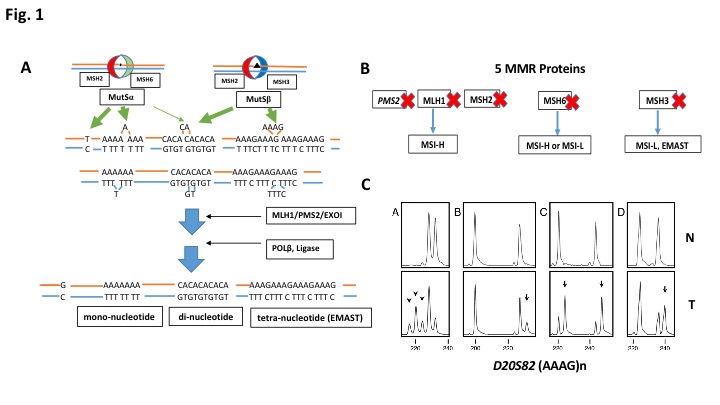 Figure 1 Human DNA mismatch repair. A: Two DNA recognition complexes MutS, which recognizes insertion-deletion (I/D) loops of 1-2 repeated nucleotides for repair, and MutS which recognizes I/D loops of 2 or greater nucleotides for repair, are the key protein complexes of MMR. The MLH1 and PMS2 complex, also known as MutL, then helps execute the repair with the exonuclease Exo1, polymerase and DNA ligase to fully effect repair; B: Specific efficiency in one of the five DNA MMR proteins yields differing microsatellite instability (MSI) results. Loss of MLH1, MSH2 or PMS2 will yield frameshifts at mono-, di- and tetra-nucleotide microsatellite markers. Loss of MSH6, inactivating MutS only, will yield mononucleotide mostly but some dinucleotide microsatellite frameshifts, whereas loss of MSH3, inactivating MutS, will yield di- and tetranucleotide microsatellite frameshifts, but no mononucleotide microsatellite frameshifts; C: Examples of fragment analysis comparing normal colon tissue (upper panels) with CRC tissue (lower panels) demonstrating frameshifts in the tetranucleotide marker D20S82. 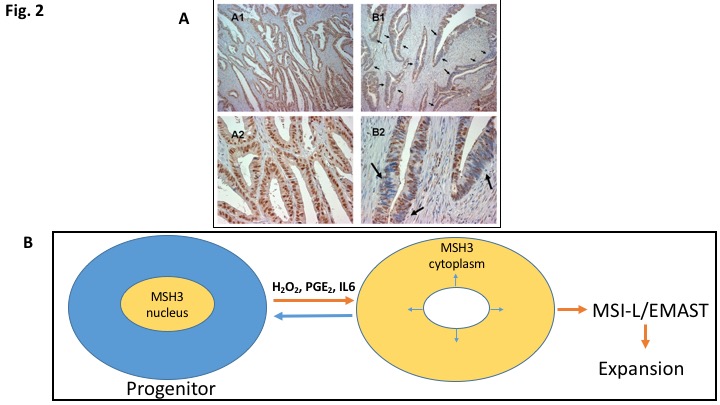 Figure 2 MSH3 expression in sporadic colorectal cancer. A: Immunohistochemistry for MSH3 in sporadic CRC. Arrows show heterogeneous expression of MSH3 in cells and within nuclei in the epithelium; B: Model of MSH3 displacement from the nucleus to the cytosol with inflammatory stimuli to allow accumulation of tetranucleotide frameshift mutations. Progenitor cells could be affected earlier such that subsequent daughter cells amplify the accumulated frameshift mutations. MSI: Microsatellite instability; CRC: Colorectal cancer; EMAST: Elevated microsatellite alterations at selected tetranucleotide repeats.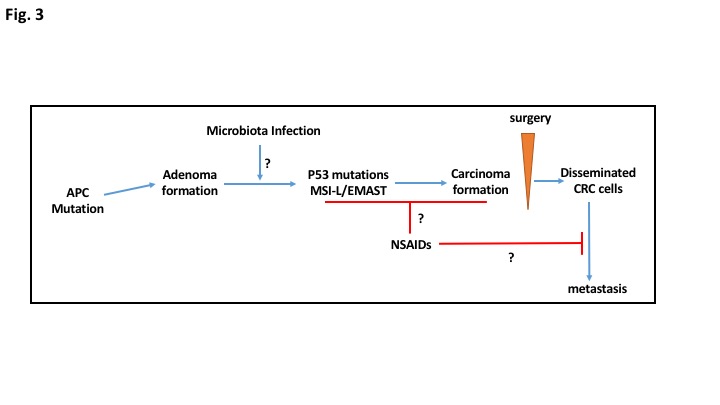 Figure 3 Model of adenoma-to-carcinoma formation in the human colon, with actual and potential sites of interventions to improve survival. MSI: Microsatellite instability; CRC: Colorectal cancer; EMAST: Elevated microsatellite alterations at selected tetranucleotide repeats. Tissue (epithelium)Monoallelic MSH3 germline mutationBi-allelic MSH3 germline mutationNormal colonic mucosaMSH3 expressedMSH3 absentColon adenomaNot obtainedMSH3 absentMLH1 promoter hypermethylation22/35 (63%) of hypermutated CRCs8/22 (36%) with MSH3 frameshift mutation1/22 (4.5%) with MSH3 missense/nonsense mutation0/22 (0%) with MSH2 mutation5/22 (23%) with MSH6 frameshift mutation4/22 (18%) with MSH6 missense/nonsense mutationPOLE mutation13/35 (37%) of hypermutated CRCs 3/13 (23%) with MSH3 frameshift mutation2/13 (15%) with MSH3 missense/nonsense mutation5/13 (38%) with MSH2 missense/nonsense mutation0/13 (0%) with MSH6 frameshift mutation7/13 (54%) with MSH6 missense/nonsense mutation